Unit: How do weather and climate affect our planet?Learning Journey Learning Journey Learning Journey Learning Journey Learning Journey The aims are:LG1: Knowledge  Difference between weather and climate. Basic principles, processes and patterns of weather and climate. Characteristic features and formation of different weathers – such as anticyclones.  LG2: Application  How weather affects our daily lives and the different weather experienced in the UK. Different climates around the world. LG3: Skills  Measuring and recording weather. Synoptic charts, weather charts, climate graphs, climate maps. Photos, satellite images, statistical data, diagrams.  My target grade=My strengths from the last topics=My areas to improve=Assessment results=Topic specific key terms:Air pressure Anticyclones Climate graphs Clouds Cold front Condensation Convectional rainfall Depression Dew Dew point temperature Drought Frontal rainfall Frost Humidity Topic specific key terms:Air pressure Anticyclones Climate graphs Clouds Cold front Condensation Convectional rainfall Depression Dew Dew point temperature Drought Frontal rainfall Frost Humidity Topic specific key terms:Air pressure Anticyclones Climate graphs Clouds Cold front Condensation Convectional rainfall Depression Dew Dew point temperature Drought Frontal rainfall Frost Humidity Topic specific key terms:Air pressure Anticyclones Climate graphs Clouds Cold front Condensation Convectional rainfall Depression Dew Dew point temperature Drought Frontal rainfall Frost Humidity ThemesLearning Goals/Outcomes/ContentLearning Goals/Outcomes/Content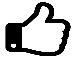 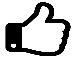  What is weather and climate?LG1 Understand key elements of ‘the weather’ and how it can affect people.LG1 Understand key elements of ‘the weather’ and how it can affect people.How do we measure the weather?LG1 Describe how elements of the weather are measured.LG1 Describe how elements of the weather are measured.How can weather data be recorded and presented?LG2 Know and use synoptic code and understand how weather data is presented to the public.LG2 Know and use synoptic code and understand how weather data is presented to the public.What causes weather?LG1  Know how water vapour and the sun create our planet’s weather.LG1  Know how water vapour and the sun create our planet’s weather.What are clouds why does it rain?LG1 To understand how clouds form and the different types of rainfallLG1 To understand how clouds form and the different types of rainfallWhat are air pressure and anti cyclones?LG1 Understand difference between high and low pressure weather.To recognise the characteristics of anticyclones.LG1 Understand difference between high and low pressure weather.To recognise the characteristics of anticyclones.How can we forecast the weather in depressions?LG1  Describe the features of a depression / low pressure areaLG1  Describe the features of a depression / low pressure areaWhy is the UK’s weather so changeable?LG2 Apply knowledge of air masses and air pressures to explain why UK weather changes quickly.LG2 Apply knowledge of air masses and air pressures to explain why UK weather changes quickly.What is the climate of the UK?LG1 To know the climate zones of the UK and interpret climate graphs and diagrams.LG1 To know the climate zones of the UK and interpret climate graphs and diagrams.How does climate vary across the World?LG1 To describe climate distribution around the world.  To identify reasons for variation in climate. LG1 To describe climate distribution around the world.  To identify reasons for variation in climate. End of topic review and assessment.